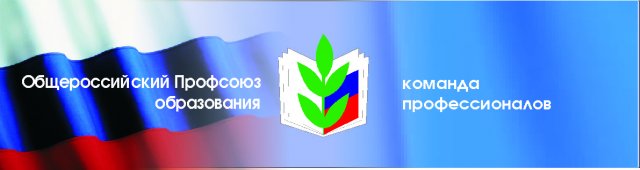 ВВЕДЕНИЕ          В отчетный период  работа Астраханской  городской  организации Профсоюза строилась в соответствии с приоритетными направлениями, обозначенными вышестоящими органами: 2015 год - 25 лет со дня учреждения Общероссийского Профсоюза образования и 110 лет российским профсоюзам, Год молодежи. Вся работа была направлена на решение следующих задач: развитие конструктивного социального диалога организаций Профсоюза с органами государственной власти всех уровней, органами местного самоуправления, направленного на:участие городской организации в реализации приоритетных задач государственной политики в сфере образования и сохранении единого образовательного пространства; повышение статуса педагогических работников и качества кадрового потенциала образовательных учреждений; контроль и содействие созданию необходимых, безопасных и комфортных условий труда для работников образования с целью эффективной и творческой реализации их трудовой функции, новых требований к качеству и условиям подготовки обучающихся;развитие системы мер, направленных на содействие формированию здорового образа жизни работников образования, сохранению и укреплению здоровья, принятие и реализацию городских целевых Программ по данному направлению;содействие становлению и развитию системы государственно-общественного управления образованием, взаимодействие с институтами гражданского общества;укрепление организационного и финансового единства Профсоюза и повышение качества работы профсоюзных организаций всех уровней; повышение уровня корпоративной и правовой культуры, активности членов Профсоюза, профессионализма и ответственности выборных коллегиальных профсоюзных органов и руководителей профсоюзных организаций всех уровней структуры Профсоюза; развитие мер поддержки молодых членов Профсоюза, молодых семей членов Профсоюза. развитие инновационных форм работы, направленных на формирование позитивного имиджа Профсоюза и усиление его позиций в информационном пространстве, в том числе издание печатной продукции о работе организации.      По итогам отчетов первичных, районных организаций, можно отметить, что удалось сохранить и организационно укрепить городскую организацию Профсоюза, добиться качественной реализации приоритетных направлений деятельности по защите трудовых прав и профессиональных интересов работников системы образования города.  Особенно, большое внимание совет городской организации Профсоюза уделял работе с молодежью и   формированию у большинства членов Профсоюза осознанного профсоюзного членства. Городская организация Профсоюза продолжила развитие конструктивного социального диалога  с Управлением по образованию и науки администрации города Астрахани, с органами местного самоуправления.                 Основные направления работы городской организации Профсоюза образования определялись с учетом вышеназванных задач. Эти задачи решались через систему работы, которую возглавлял в отчетный период Президиум Астраханской городской территориальной организации Профсоюза работников народного образования и науки РФ.ОБЩАЯ ХАРАКТЕРИСТИКА ОРГАНИЗАЦИИ.СОСТОЯНИЕ ПРОФСОЮЗНОГО ЧЛЕНСТВА.По итогам отчетов, на начало 2016 года на учете в городской организации Профсоюза состоит 162 первичные профсоюзные организации, из них: 159 ППО образовательных учреждений, подведомственных Управлению по образованию и науке администрации города, ППО Управления по образованию и науке администрации МО «Город Астрахань», ППО дошкольного негосударственного учреждения «Мир Детства» и профгруппа АГТОП.  На начало отчетного периода было 165 ППО, уменьшение количества ППО связано с оптимизацией сети образовательных учреждений:- МУК Трусовского района был присоединен к МБОУ ДОД г.Астрахани «Успех», ППО МУК закрылась;- МБОУ г.Астрахани «О(с)ОШ №3» была присоединена к МБОУ г.Астрахани «СОШ №74», ППО «О(с)ОШ №3» закрылась;- в связи с переводом МБОУ г.Астрахани «ДШИ №20» из подведомственности Управления по образованию и науке в Управление культуры, ППО «ДШИ №20» перешла в областную организацию профсоюза культуры;- МБДОУ №7 был отсоединен от МБОУ г.Астрахани «СОШ №23».В 2015 году были созданы две новые первичные профсоюзные организации: в МБДОУ г.Астрахани «Детский сад №7» и МБОУ ДОД г.Астрахани «ДЮСШ «Биг-Данс».Количество работающих в учреждениях, имеющих ППО, стоящих на учете в городской на учете в городской организации Профсоюза уменьшилось по сравнению с 2014 годом на 211 человек, молодежи до 35 лет – на 74 человека, количество членов профсоюза в этих учреждениях уменьшилось на 535 человек, а молодежи – на 5 человек.Одной из основных задач, решаемых в городской организации Профсоюза, было увеличение профсоюзного членства среди молодежи, т.к. по итогам работы в Год молодежи профсоюзное членство молодежи до 35 лет составляет в городской организации – 18 %, что ниже предыдущего года на 1,6 %.            Численность членов профсоюза Астраханской городской территориальной организации Профсоюза работников народного образования и науки РФ составляет 7514 человек, на начало отчетного периода – 8049 человек. Процент охвата профсоюзным членством составляет 73,1%, это ниже уровня предыдущего года на 4 %.  И этому есть объективные причины:- недостаточная информированность работников образования о деятельности профсоюза в целом;- незаинтересованность некоторых руководителей образовательных организации в осуществлении уставных действии общественной первичной профсоюзной организации, а это влечет возможные нарушения социально-правовых гарантий работников образовательной отрасли.Городская организация Профсоюза продолжает работу по использованию резервов увеличения профсоюзного членства. В 25 учреждениях – 100 % профсоюзное членство. В 10 учреждениях – от 95% до 99 %.   Количество учреждений, в которых отсутствуют профсоюзные организации, увеличилось до 11 (на начало отчетного периода было 6): в МБОУ «СОШ №18»; в 4 дошкольных образовательных учреждениях – №№18, 19, 83, 80; в 3 организациях дополнительного образования – ДЮСШ № 3, 4, ДЮСШ ДАО; в 3 организациях, относящихся к категории «другие» - Футбольный клуб «Астрахань», Центр развития плавания, Центр боевых единоборств.Продолжается работа по мотивации профсоюзного членства    с профсоюзными организациями, в которых членов Профсоюза менее 50% коллектива. Таких организаций – 9 (Гимназия №3, МБОУ «СОШ №6», 35, 49, прогимназия №3, ДОУ №29, 108, центры дополнительного образования «Успех» и «Ровесник»). Активизирована работа по привлечению в профсоюзное членство ветеранов педагогического труда, не работающих в настоящее время.             В течение отчетного периода принято в Профсоюз 853 человека, выбыло 459 человек, из них по собственному желанию – 351 человек.ОРГАНИЗАЦИОННОЕ УКРЕПЛЕНИЕ ПРОФСОЮЗАРабота городской организации Профсоюза  в отчетный период проводилась в соответствии с планом основных мероприятий.      В соответствии с установленными нормами и планом работы проведены заседания выборных коллегиальных органов городской организации Профсоюза: проведено 4 заседания Президиума, 2 пленарных заседания Совета, на которых рассмотрено 39 вопросов, 3 заседания Молодежного совета городской организации Профсоюза. В 2015 году продолжалось участие городской организации Профсоюза в работе рабочих групп областной отраслевой и муниципальной трехсторонних комиссий по совершенствованию систем оплаты труда на региональном и муниципальном уровнях, проведении общероссийского мониторинга о ходе выполнения Единых рекомендаций по установлению на федеральном, региональном и местном уровнях систем оплаты труда работников государственных и муниципальных учреждений на 2015 год в части повышения доли ставок заработной платы (должностных окладов) в структуре заработной платы педагогических работников.           Члены президиума городской организации Профсоюза активно работали над внесением изменений в действующее областное отраслевое соглашение и над заключением отраслевого соглашения на новый срок. Состоялись 1 заседание муниципальной трехсторонней комиссии по регулированию социально – трудовых отношений в сфере образования, 4 заседания рабочей группы муниципальной трехсторонней комиссии, на которых обсуждались проект отраслевого трехстороннего соглашения, вопросы выполнения отраслевого муниципального соглашения.        В течение 2015 года были проведены 6 обучающих семинаров по темам:«Организация делопроизводства первичной профсоюзной организации», «Приоритеты профсоюзной работы в 2015/2016 учебном году»,«Мотивация профсоюзного членства. Закрепление в коллективных договорах учреждений социальных льгот и гарантий»,«Внесение изменений в локальные акты образовательных учреждений. Осуществление текущего контроля за выполнением коллективного договора»«Молодой педагог: проблемы и перспективы»,«Организация финансовой работы в ППО, планирование профсоюзного бюджета и отчетности».Участие в семинарах приняли 920 профсоюзных активистов и руководителей образовательных учреждений.Председателем организации Н.А. Афанасьевой на областном семинаре для сторон социального партнерства в он - лайн режиме был дан мастер – класс по принятию и согласованию локальных нормативных актов в организации.На протяжении отчетного периода председатель Городской организации Профсоюза Афанасьева Н.А. и заместитель председателя Фролова И.В. принимали участие в заседаниях комиссии Управления по образованию и науке администрации города Астрахани по аттестации кандидатов на должности и руководителей муниципальных образовательных учреждений г. Астрахани.По итогам 2015 года Астраханская городская территориальная организация профсоюза работников народного образования и науки РФ была занесена в Книгу Почета Профсоюза работников народного образования и науки Российской Федерации.В отчетный период по ходатайствам председателей первичных профсоюзных организаций и Президиума городской организации Профсоюза были:-  награждены Благодарственными письмами, Почетными грамотами и профсоюзными премиями Президиума городской организации Профсоюза – 130 человек, - занесены в Книгу Почета областной организации Профсоюза – 7 человек (Афанасьева Н.А., Кутовая М.В.. Тяпкина В.М., Фролова И.В., Соболева Л.Н., Литвинова О.В., Зверева Л.В.), - в Книгу Почета городской организации Профсоюза – 6 человек (Гончарук Е.К., Ерофеева Е.П., Кошевец Н.В., Красовская Е.В., Лапухина А.Н.. Смолина Н.С.). Всего выдано премий профсоюзному активу городской организацией профсоюза, социальным партнерам на сумму 51 700 рублей. Представители городской организации Профсоюза приняли активное участие в областном профсоюзном фестивале художественного творчества работников народного образования и науки «Салют Победа!» Хор учителей «Созвучие» МБОУ г.Астрахани «СОШ №4 им.Т.Г.Шевченко» получил диплом за 3 место и денежную премию 30 тысяч рублей. Учитель МБОУ г.Астрахани «СОШ №12» Шабуняева Л.Н. и учитель МБОУ г.Астрахани «СОШ №28» Карпов Г.П. были награждены Почетной грамотой и денежной премией.Команда городской организации профсоюза принимала участие в спортивном фестивале, организованном Астраханским областным объединением организаций профсоюза, посвященном 25-летию создания ФНПР. В семейной эстафете «Папа, мама, я – спортивная семья» команда городской организации заняла 2 место. По итогам соревнований команда профсоюза образования заняла 3-е место.Активное участие профсоюзный актив города Астрахани принимал участие в первомайской профсоюзной акции. В целях развития социального партнерства, совместной организации досуговых мероприятий как для детей, так и для членов профсоюза в декабре городская организация проводила конкурс «Лучший профсоюзный Новый год!». В конкурсе приняли участие 18 ППО. 1 место заняли МБДОУ №129, СОШ №55, 2 место – МБДОУ №53, СОШ №13, ЦДО №2, 3 место – МБДОУ №1, 111, НОШ №19.Активное участие приняли работники городской организации Профсоюза и председатели ППО г.Астрахани в Межрегиональном форуме «Ты – мне, я – тебе». В рамках форума делегация городской организации Профсоюза и представители Элистинской городской организации обменялись опытом работы по вопросам социального партнерства, оздоровления, мотивации профсоюзного членства, коллективно-договорной кампании и культурно-массовой работы.ПРАВОЗАЩИТНАЯ РАБОТА ПРОФСОЮЗАПравозащитная деятельность городской организации Профсоюза осуществлялась в отчетном периоде по следующим основным направлениям: - осуществление профсоюзного контроля за соблюдением трудового законодательства; - оказание бесплатной юридической помощи по вопросам применения законодательства и консультирование членов Профсоюза;- участие в коллективно-договорном регулировании социально-трудовых отношений в рамках социального партнерства; - информационно-методическая работа по правовым вопросам; - проведение обучающих семинаров с профактивом.        В 2015 году городской организацией профсоюза была оказана бесплатная консультативная помощь 487 членам профсоюза, в том числе: 15 – по разработке, заключению коллективных договоров и соглашений, 26 – по вопросам аттестации педагогических работников, 32 – правомерности увольнения, сокращения, рабочего времени, 12 – оплаты и предоставления отпуска, 269 – оказанию материальной помощи, 14 – улучшению жилищных условий, 119 – по иным вопросам.         426 членов профсоюза были приняты лично председателем городской организации Профсоюза.        В рамках общепрофсоюзной проверки по ЮФО за соблюдением работодателями законодательства о труде, городская организация профсоюза провела документарную проверку по соблюдению руководителями образовательных организаций общего и дополнительного образования трудового законодательства в части выполнения Приказа Минобрнауки РФ от 22 декабря 2014 г. №1601 «О продолжительности рабочего времени (нормах часов педагогической работы за ставку заработной платы) педагогических работников и о порядке определения учебной нагрузки педагогических работников, оговариваемой в трудовом договоре». Сведения предоставили 60% руководителей. Результаты проверки показали, что не все руководители знакомы с данным приказом и не все готовы его соблюдать. Эта проблема требует особого внимания профсоюзной стороны в 2016 году.        По коллективным жалобам членов профсоюза на нарушение их трудовых прав были проведены выездные проверки в МБОУ г. Астрахани СОШ № 21, 39, 48, 49, 53, МБДОУ № 119, 120. По итогам проведенных проверок работодателям были направлены представления об устранении выявленных нарушений трудового законодательства и иных актов, содержащих нормы трудового права.        Выявленные нарушения устранены не в полном объеме в МБОУ г. Астрахани СОШ № 21, 49,53, о чем было сообщено учредителю для принятия мер. По выявленным нарушениям в МБОУ г. Астрахани «СОШ №53» было направлено обращение в УБЭП для принятия мер.         В части гарантий по обеспечению деятельности объединения работодателей муниципальных образовательных учреждений г. Астрахани, профсоюзная сторона включала представителей объединения работодателей в состав комиссии, организуемых в целях проверки соблюдения трудового законодательства, выполнения мероприятий по охране труда и в состав рабочих групп по внесению изменений в муниципальные акты.        В 2015 году профсоюзной стороной была осуществлена правовая экспертиза 5 проектов нормативных правовых на муниципальном уровне и 1 на региональном; проведена экспертиза 63 локальных актов, содержащих нормы трудового права, в том числе 14 коллективных договоров, 47 локальных нормативных актов и 2-х соглашений.   В рамках выполнения совместных обязательств управлением по образованию и науке и президиумом городской организации Профсоюза в течение 2015 года проводились совместные консультации сторон, обращения в Астраханское областное объединение профсоюзов, Министерство труда и социального развития Астраханской области, областное Министерство образования и науки, что позволило получить дополнительно из областного бюджета 87 млн. рублей субвенции на оплату труда работников дошкольных образовательных организаций.    В результате всех форм правозащитной работы экономическая эффективность составила в 2015 году 88 010 554 рубля.     Городская организация Профсоюза активно участвовала в областном митинге, проводимого в рамках Всемирного дня действий за достойный труд под девизом «За справедливую бюджетную политику!  Нет произволу финансистов!». В митинге приняли участие более 400 членов профсоюза учреждений образования города Астрахани. На митинге выступила председатель Молодежного совета городской организации Профсоюза Шашина Е.А., которая осветила в своем выступлении проблемы молодых педагогов. В проект резолюции митинга были внесены предложения городского молодежного совета по расширению социальных льгот и гарантий молодым педагогическим работникам.ОБЕСПЕЧЕНИЕ УЧАСТИЯ В РЕАЛИЗАЦИИПРИОРИТЕТНЫХ ЗАДАЧ ГОСУДАРСТВЕННОЙ ПОЛИТИКИВ СФЕРЕ ОБРАЗОВАНИЯ.Несмотря на увеличение средней заработной платы в отрасли, материальное положение многих работников отрасли, особенно в дошкольном образовании и молодых специалистов остается трудным, в связи с чем работа профсоюзного Фонда социальной поддержки остается актуальной. В 2015 году только из средств Фонда материальную помощь получили 170 членов профсоюза на сумму 470,5 тыс. рублей. Ссуду получили 49 человек на возвратной основе на общую сумму 1 млн 560 тысяч рублей.Городская организация Профсоюза проводила акцию «Первоклассник», в ходе которой 14 членов профсоюза получили материальную помощь на сумму 44 тыс. руб..К сожалению, в 2015 году, как и в 2014 году органы местного самоуправления не оказывали предусмотренные Соглашением меры социальной поддержки.ДЕЯТЕЛЬНОСТЬ ПРОФСОЮЗА ПО ОХРАНЕ ТРУДА          Охрана труда в городской организации Профсоюза   является одним из приоритетных направлений работы. В каждой образовательной организации, в которой есть первичная профсоюзная организация, есть уполномоченный по охране труда, у которого есть все полномочия по осуществлению контроля за соблюдением условий труда работников.            В 2015 году была проведена общепрофсоюзная тематическая проверка «Оценка качества аттестации рабочих мест по условиям труда» в муниципальных образовательных организациях. Уполномоченными по охране труда проведено 521 техническое обследование зданий и сооружений, в ходе которых выявлено 61 нарушение, 47 представлений были направлены руководителям образовательных учреждений. Всего в 128 учреждениях имеются стенды, в которых находится актуальная информация по охране труда. Остальные учреждения, к сожалению, информирование работников по вопросам охраны труда не проводят.        На сайте горкома Профсоюза создана ссылка по охране труда, размещены материалы по организации работы по охране труда и по обучению безопасным методам труда.ФИНАНСОВОЕ ОБЕСПЕЧЕНИЕ ДЕЯТЕЛЬНОСТИ ПРОФСОЮЗА.	Ключевой целью финансовой политики городской организации Профсоюза в отчетный период являлось повышение эффективности использования средств на обеспечение деятельности Профсоюза по удовлетворению социально-экономических и профессиональных интересов членов Профсоюза, предоставление им различных социальных услуг и расширение форм материальной поддержки.	На протяжении всего отчетного периода осуществлялся контроль полноты сбора членских профсоюзных взносов, порядка перечисления на банковские счета Профсоюза. В июне 2015 года в Положение о Фонде были внесены изменения и дополнения в базовую таблицу по выдаче материальной помощи и ссудам. Очередь на получение ссуд отсутствует. 	Валовый сбор членских профсоюзных взносов за отчетный период увеличился. Отсутствует задолженность первичных организаций по перечислению членских взносов в вышестоящие организации Профсоюза. РАБОТА С МОЛОДЁЖЬЮРеализуя концепцию молодежной политики Общероссийского профсоюза образования, городская организация Профсоюза включила работу с молодежью в приоритетные направления деятельности организации. В 2015 году был создан Молодежный совет при городской организации Профсоюза.  Представители 162 ППО входят в состав Молодежного совета Городской организации Профсоюза и представляют интересы молодежи на заседаниях коллегиальных органов профсоюзов, через участие в коллективных действиях, встречах профсоюзного актива с представителями органов власти и органов местного самоуправления.Деятельность Молодежного совета городской организации Профсоюза в отчетном периоде была направлена на повышение общественной активности молодых педагогов, решение проблем в области защиты их социально-трудовых прав и активное вовлечение молодежи в профсоюзное движение.            Были намечены пути развития Молодежных советов при первичных профсоюзных организациях образовательных организаций города Астрахани, предложены ряд инициатив по закреплению социальных льгот и гарантий молодым педагогам в коллективных договорах образовательных организаций. Также обсуждались вопросы информационного обеспечения деятельности совета, возрождения конкурсного движения в городе. В ряде учреждений раздел «Молодежная политика» стал составной частью коллективного договора. Молодежный совет Астраханской городской организации профсоюза принял участие в акции «Эстафета успеха», проводимой Общероссийским профсоюзом образования в рамках молодежного педагогического движения. В форме видеообращения молодежные советы при областных, краевых, республиканских организациях профсоюза рассказывали о деятельности совета, его реализованных и запланированных инициативах. Ролик размещен на видеопортале Youtube и в социальных сетях. Молодежный совет при Астраханской областной организации принял эстафету от республики Марий Эл и передал молодежному совету Алтайского края.В ноябре 2015 года прошло заседание круглого стола по теме: «Молодой педагог: проблемы и перспективы», организованное Молодежным советом городской организации профсоюза. Обсуждались вопросы наставничества, аттестации молодых педагогических кадров, заработной платы молодых педагогов, возрождения конкурсного движения «Педагогический дебют» на уровне МО «Город Астрахань», решения вопроса улучшения жилищных условий педагогов, включая жилье по социальному найму; специализированное жилье, ипотечное, с привлечением государственно – частного партнерства. Была принята резолюция по итогам круглого стола, в которую включены предложения: рассмотреть возможность внедрения форм стимулирования молодых педагогических кадров в отрасли образования (конкурсы, гранты, стипендии, и т. п.); привести все элементы кадровой политики (профориентацию, профподготовку и повышение квалификации, методическую работу, аттестацию педагогических и руководящих кадров, профессиональную адаптацию, систему оплаты труда и мотивацию в целом) в систему, способствующую эффективному развитию педагогического потенциала работников образовательных организаций на территории Астраханской области; обеспечение педагогов, нуждающихся в улучшении жилищных условий, включая жилье по социальному найму; специализированное жилье и, возможно, ипотечное, с привлечением государственно-частного партнерства и другие предложения.Резолюция направлена всем заинтересованным сторонам: Государственную Думу Астраханской области, Правительству Астраханской области, Министерству образования и науки Астраханской области, Управлению по образованию и науке Администрации МО «Город Астрахань», Руководителям образовательных организаций.Вопросы, обсуждаемые на заседании круглого стола, были обобщены и направлены в редакцию газеты «Мой Профсоюз» для публикации. Молодежный совет активно принимал участие в митингах: посвященного Дню народного единства, организуемого администрацией города, «За достойный труд!» и выступили с инициативами по увеличению условно постоянной части заработной платы, реализации программ ипотечного кредитования для молодых педагогических работников. Активисты молодежного совета городской организации Профсоюза за активную работу были награждены Благодарственными письмами областного комитета Профсоюза.        Председатель Молодежного Совета АГТОП Шашина Елена приняла участие в IV сессии Всероссийской Педагогической Школы в составе делегации от Астраханской области с целью обмена опытом между региональными Молодежными Советами и формирования концепции развития Молодежного движения Профсоюза. С 3 по 8 августа 2015 года Елена Александровна участвовала в работе VI профсоюзного форума молодых педагогов Волгоградской области «Думая о будущем!», где достойно представила опыт работы Молодежного Совета Астраханской городской организации Профсоюза.Член Молодежного Совета городской организации профсоюза Анисимова Евгения Александровна, председатель ППО МБОУ г.Астрахани «СОШ №22» приняла участие в интернет-акции «Мой наставник», организованной ЦС Общероссийского Профсоюза Образования.Молодые профсоюзные активисты награждены Благодарственными письмами городской организации Профсоюза за активную работу и личный вклад в развитие молодежного движения.ИНФОРМАЦИОННАЯ РАБОТА   Информационная работа – одно из приоритетных направлений работы нашей городской организации. Информирование членов профсоюза о работе организации, профсоюзное просвещение о социально-трудовых правах членов профсоюза – один из самых эффективных способов мотивации профсоюзного членства. В марте 2015 года на интернет платформе Общероссийского образования был создан сайт городской организации Профсоюза, где размещается актуальная информация о деятельности организации. Помимо новостных мероприятий, размещенных на сайте, в разделе «О нас» опубликованы ссылки на интернет страницы первичных профсоюзных организаций. Была создана группа в социальной сети «В Контакте» хештег «Молодежный совет АГТОП».Для своевременной информированности о деятельности Профсоюза осуществляется централизованная подписка 172 организаций и обособленных подразделений на газету «Мой профсоюз».В течении года городская организация активно публиковала не только материалы о деятельности организации, но и освещались вопросы трудового законодательства в следующих газетных изданиях: журнал «Человек+» - статья  «Профсоюз – это не только борьба за зарплату, рабочее место, достойные условия труда…» с подробным освещением деятельности организации по направлениям работы; газета «Волга»: статья «Дорога зарплата к январю»; статья «Астраханцы ждут повышения пенсионного возраста» - комментарии председателя городской организации Профсоюза Афанасьевой Натальи Александровны. Особое внимание в информационной деятельности организации уделялось изданию рекламной продукции с использованием официальной символики Профсоюза: изготавливались значки, агитационные плакаты, буклеты. В течении года ко всем знаменательным датам городская организация готовила и направляла в адрес первичных профсоюзных организаций поздравительные открытки. В марте 2015 года Астраханская городская организация Профсоюза внесена в список пользователей системы TrueConf с целью осуществления видеоконференцсвязи с местными и первичными профсоюзными организациями.В 2015 году городской организацией Профсоюза было выпущено 3 методических сборника в помощь председателю и казначею первичных профсоюзных организаций.Ведется работа по открытию сайтов или страниц на сайтах образовательных учреждений. На конец отчетного периода  25%  «первичек»    имеют свое  представительство в социальных сетях.Мероприятия  по  повышению мотивации профсоюзного членства: охрана и укрепление здоровья.В отчетном периоде продолжалась работа по оздоровлению членов профсоюза и их семей.Были организованы туры выходного дня, тур. поездки на Черноморское побережье, оздоровительные поездки в санатории Кавминвод. В 2015 году всеми видами оздоровления по профсоюзным маршрутам было охвачено 202 человека, что на 87 человек больше, чем в 2014 году.           Основные мероприятия плана работы Астраханской  городской территориальной организации Профсоюза работников народного образования и науки  на 2015 год выполнены.ПУБЛИЧНЫЙ ОТЧЁТАстраханской городской территориальной организацииПрофсоюза  работников народного образования и науки Российской Федерации2015 годАСТРАХАНЬ2016